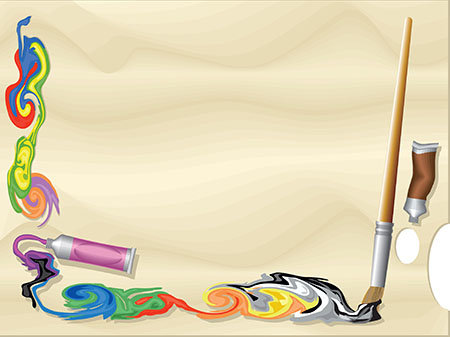 Проект «Сказки на песке»В младшей группе
общеразвивающей направленности
 «Пчелки»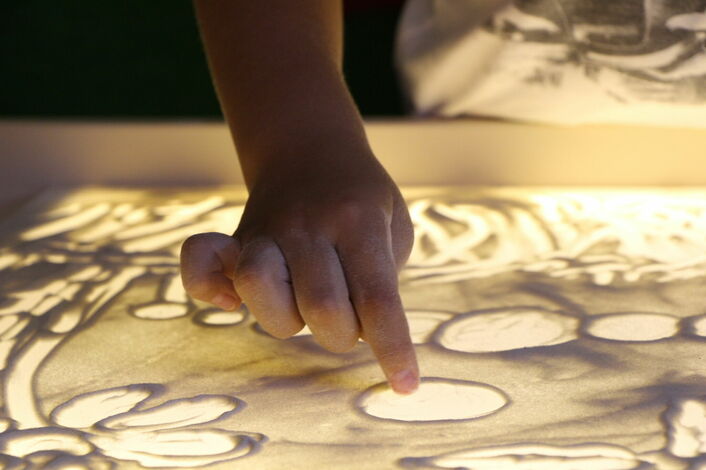 Воспитатель: Мороз О.ААктуальность.Я глажу ладошками теплый песок
 Рисую кораблик , а рядом- цветок. 
И мамина кошка, и деда гармошка, 
Летящий журавлик и буква : А- нтошка»
 Струятся песчинки, сижу -не дышу,
 Ведь мира картинки в руках я держу.
В. Шипунова. Все большую силу в наше время набирает идея введения обязательного дошкольного образования. Это означает установление федеральных государственных образовательных стандартов дошкольного образования. Которые требуют “принципа интеграции образовательных областей в соответствии с возрастными возможностями и особенностями воспитанников, спецификой и возможностями образовательных областей”, о котором говорится в п. 2.4 федеральных требований. Интеграцию можно реализовать по-разному, но базироваться она должна на самом близком для дошкольника – на игре.Игры на песке – одна из форм естественной деятельности ребенка. Именно поэтому она должна найти применение в развивающей и обучающей работе педагога в условиях реализации требований ФГОС ДО.Рисование песком является одним из важнейших средств познания мира и развития эстетического восприятия, тесно связано с самостоятельной и творческой деятельностью. Это один из способов изображения окружающего мира.Для себя я отметила, что все дети в свободное время любят рисовать, но я знаю, впоследствии же рисованием занимаются лишь немногие, потому что «взрослому» рисованию необходимо учиться. В дошкольном возрасте рисование должно быть не самоцелью, а средством познания окружающего мира. Рисуя, ребенок развивает определенные способности: творческое воображение, восприятие, мышление, речь, мелкую моторику, координацию движений, ориентирование в пространстве, чувства цвета. Работая в детском саду, я увидела, что непосредственная образовательная деятельность по художественному творчеству чаще сводится лишь к стандартному набору изобразительных материалов и традиционным способам передачи полученной информации. Но учитывая огромный скачок в умственном развитии и потенциал нового поколения, я считаю этого не достаточно для развития творческих способностей современного ребенка. Изучив разнообразные методы работы, я пришла к выводу, что одним из средств активизации художественно-эстетического развития ребенка  является проектная деятельность. Д.Дьюи предложил использовать метод проектов, предусматривающий поэтапную последовательность в организации воспитания.Проект художественно-эстетического развития, направлен на обучение детей технике рисования песком, на развитие творческих способностей: мышления, воображения, восприятия, речи, мелкой моторики рук.Песок обладает замечательным свойством «заземлять» негативную психическую энергию.  Использование песочницы даёт комплексный образовательно-терапевтический эффект.На песочном «листе» перед педагогом раскрывается внутренний мир ребенка. Этот мир становится реально осязаемым.На основании выше сказанного и был разработан проект «Сказки на песке». Пояснительная запискаПериод дошкольного детства является периодом интенсивного развития ребенка. Успешность умственного, физического, эстетического воспитания детей в значительной степени зависит от уровня эмоционально-волевой и познавательной сфер. Одной из составляющих развития познания и эмоций является сенсорное развитие и развитие микромоторики. Для улучшения сенсорного развития ребенка необходимо разрабатывать и использовать наиболее эффективные средства и методы сенсорного воспитания в детском саду.Песочная терапия для детей – это прекрасная возможность для самовыражения, развития творческих склонностей в ребенке, а также простой и действенный способ научиться выражать свои чувства, эмоции, переживания. Песок является универсальным строительным материалом, с его помощью можно быстро реализовать свои идеи, выстроить замок, слепить фигуру, придумать и воплотить в жизнь новую идею.Пескография развивает сенсорно – перцептивную сферу, раскрывает творческий потенциал, формирует коммуникативные навыки. Хорошо известна практика рисования для развития мелкой моторики рук, которая взаимодействует с такими высшими свойствами сознания, как внимание, мышление, оптико -пространственное восприятие, воображение, наблюдательность, зрительная и двигательная память, речь.Сухой песок можно использовать в песочной анимации, дошкольник сможет проявить свои художественные таланты. При помощи песочной анимации в работе с детьми дошкольного возраста, психолог детского дошкольного учреждения может спокойно распознать имеющиеся проблемы каждого из детей, так как рисунки на песке являются подсознательно всплывающими образами ребёнка.Кинетический или живой песок (материал, который движется) – это смесь силиконовой составляющей и обычного кварцевого песка. Игра с этим материалом способствует развитию мелкой моторики, тактильной чувствительности, творческого воображения, концентрации внимания. Манипуляции с кинетическим песком так жеоказывают благотворное влияние на эмоциональное состояние ребенка. Песочная терапия для детей может стать лекарством от ряда заболеваний, помощником в решении затруднительных вопросов, оказать благотворное влияние на их психо-эмоциональное состояние. Она раскрывает скрытые потенциалы ребёнка и корректирует дефекты развития.Рисунки ребенка на песке не могут быть просто произвольными, в них скрываются страхи, переживания, конфликты и другие эмоциональные всплески. У детей это выявляется намного легче, так как находится на поверхности сознания, нежели у взрослых. Сегодня игра с песком становится все более популярной. Работа с песком успокаивает (особенно тревожных и гиперактивных детей) – в нем как будто содержится живительная солнечная энергия, которая подзаряжает нас позитивными эмоциями.Программа предназначена для коллективной работы с детьми. Но упражнения рассчитаны на  осуществление индивидуального и дифференцированного подхода к обучению детей с разным уровнем подготовки и разными способностями.ПРАКТИЧЕСКАЯ ЗНАЧИМОСТЬ проекта состоит в том, что предложен конкретный путь по преодолению чувства страха, тревоги, неуверенности у дошкольников, адаптированы и разработаны применительно к детям младшего дошкольного возраста МДОБУ  «Детский сад «Боровичок» методы и приемы в процессе работы детей с песком.  НОВИЗНА проекта состоит в том, что систематизирован и разработан новый практический материал по преодолению чувства страха, тревоги, дает свободу, вселяет уверенность в своих силах для детей старшего дошкольного возраста в процессе работы с пескомСТЕПЕНЬ РАСПРОСТРАНЕНИЯ: Данный проект рассчитан на детей дошкольного  возраста, родителей, педагогов. Проект разработан на основе теоретических положений и практико-ориентированных направлений ряда разработок и программ. Проект раскрывает формы работы и особенности ее организации с детьми дошкольного возраста:•        с помощью игр с песком на групповых профилактических мероприятиях,•        во время индивидуальной коррекционно-развивающей работы с воспитанниками,•        на совместных тренингах с родителями,•        на педагогических советах,•        индивидуальных консультациях.ВведениеВ одном мгновении видеть вечность,Огромный мир - в зерне песка,Единой горсти - бесконечностьИ небо - в чашечке цветка.            
                                                                                                              Уильям БлейкСпособность к изобразительной деятельности зарождается в раннем возрасте и достигает наивысшего развития в дошкольном. Каждый ребенок на определенном отрезке жизни увлеченно рисует. В изобразительной деятельности ребенок самовыражается, пробует свои силы и совершенствует свои способности. Она доставляет ему удовольствие, но прежде всего, обогащает его представления о мире.Рисование песком - новый и одновременно простой вид изобразительной деятельности дошкольников, доступный практически каждому и не требующий специальной подготовки. Необычность данной техники рисования состоит в том, что она позволяет детям быстро достичь желаемого результата, не требует специальной подготовки, используется только рука и песок.В нашем дошкольном учреждение я представляю опыт работы с детьми в области нетрадиционной технике рисования – рисование песком.Дошкольное детство - это период приобщения ребенка к познанию окружающего мира, его начальной социализации, когда развиваются познавательный интерес и любознательность. Научно доказано, что ребенок очень рано приобретает способность воспринимать не только форму и величину, строение предметов, но и красоту окружающей действительности. В настоящее время одной из важнейшей психолого-педагогической проблемы является нарушение моторной деятельности детей. Ее решение предполагает организацию работы с детьми по развитию у них дифференцированных и сложно скоординированных движений кистей и пальцев рук при выполнении различных действий. Очень важно, что мелкая моторика рук взаимодействует с такими познавательными процессами, как мышление, внимание, координация, воображение, наблюдательность, зрительная и двигательная память, речь. Существует тесная связь между координацией тонких движений пальцев рук и речью .Исходя из этого мы разработали проект «Сказка на песке», где решается главная поставленная мной цель в работе над проектом ,где дети учатся взаимодействовать с природным материалом, формируя свои творческие умения , художественный вкус . Особый интерес у детей и у взрослых вызывает техника рисования песком. И это не случайно. Податливость песка и его природная магия завораживают. Данный вид рисования - один из самых необычных способов творческой деятельности, т. к. дети создают на песке неповторимые шедевры своими руками. Удивительным образом горсть песка превращается в пейзаж, звездное небо, лес или море. Этот необычный вид искусства называется Sand art, т. е. "искусство песка". Песок - та же краска, только работает по принципу "света и тени", прекрасно передает человеческие чувства, мысли и стремления. Кто сказал, что рисовать нужно только кисточкой, карандашом или фломастером? Ведь рука и пальцы - это такое подспорье. Причем пальцы руки слушаются ребенка даже лучше, чем карандаш. Хорошо научиться пользоваться не только пальцами, но и остальными частями кистей рук , что служит для развития мелкой моторики и формирования графо- моторных навыков, ведь это важная составляющая при подготовке детей к овладению письмом. Данный вид творчества как средство коррекции психики позволяет маленькому художнику преодолеть чувство страха, отойдя от предметного представления и изображения традиционными материалами, выразить в рисунке чувства и эмоции, дает свободу, вселяет уверенность в своих силах. Владея техникой рисования песком, ребенок получает возможность выбора, что, в свою очередь, обеспечивает творческий характер детской продуктивной деятельности. Кроме того, это отличный, активный вид отдыха, который доставляет дошкольникам удовольствие. Такие свойства песка, как мягкость, тягучесть и приятная на ощупь шершавость, создают условия для расслабления.Участники проекта: воспитатели, дети от 3до 4 лет и их родители.Срок реализации проекта: сентябрь 2020 – май 2021 Мониторинг осуществляется 2 раза в год (первичный – в сентябре, итоговый в мае).НОД в соответствии с программой  проводятся 1 раз в неделю. В месяц – 4 занятия. В год проводится 36 занятий. Длительность занятия  в пределах 15 минут для детей 3-4 лет.Вид проекта: Цель: создать условия для развития творческих способностей детей в изобразительной деятельности с помощью техники рисования песком. Задачи:Образовательные:
•Обучать техническим приемам и способам изображения с использованием песка на световом столе.
•Формировать сенсорные способности, аналитическое восприятие изображаемого предмета.
•Продолжать знакомить детей с особенностями песка, его свойствами (сыпучесть, рыхлость, способность пропускать воду);
Развивающие:
•Развивать композиционные умения при изображении групп предметов или сюжета;
•Развивать познавательную активность детей, память, внимание, мышление, творческое воображение, креативность.
•Развивать мелкую моторику.
•Развивать навыки саморелаксации, саморегуляции эмоциональных состояний;
•Развивать умение совместно работать со сверстниками в группах разной комплектации, планировать деятельность.
Воспитательные:
•Вызвать интерес к рисованию песком на стекле;
•Воспитывать аккуратность, самостоятельность.
•Воспитывать художественно-эстетический вкус. Формировать коммуникативные навык;Разработка проекта  «Сказка на песке» обусловлена:1. Нормативно-правовой базой:Федеральным законом «Об образовании в Российской Федерации» № 273 от 29.12.2012г.;«Порядком организации и осуществления образовательной деятельности        по  основным образовательным программам дошкольного образования» принятым  приказом №1014 от 30.08.2013г. Министерством образования и науки Российской  Федерации;Приказом министерства образования и науки Российской Федерации от 17 октября 2013г. «Об утверждении Федерального государственного  образовательного стандарта дошкольного образования».       Для обучения детей технике рисования песком используются разработки следующих авторов: Т.В. Ахутиной, З.М. Богуславской, О.И. Бочкаревой, Н.Н. Васильевой, А. Викторовой, Н.К. Винокуровой, Р.Р. Калининой, Т.С. Комаровой, К.В. Тарасовой.Программа разработана в соответствии с требованиям ФГОС. Введение в действие Федерального закона «Об образовании в Российской федерации» и Федерального государственного образовательного стандарта дошкольного образования предполагает наличие у воспитателей ДОО компетенций, необходимых для успешного использования инновационных педагогических технологий творческого развития ребенка в образовательном процессе. Методическая направленность проекта: Методы и приёмы, использующие на занятии 1.Исследовательская, практическая деятельность, включающая в себя работу с раздаточным материалом (совочки, формочки, кисточки), элементы экспериментирования, наблюдения. 2.Игровая деятельность (обыгрывание ситуаций («песочная буря», проливной дождь», инсценировка, элементы театрализации). 3.Словесные методы – беседы, рассказ педагога, чтение произведений литературы (стихи, сказки), использование фольклорного жанра (потешки, прибаутки). 4.Наглядные методы (показ игрушек, рассматривание картин и иллюстраций, моделирование). 5. Релаксация. 6.СказкотерапияИнтеграция образовательных областей:Социально-коммуникативное развитие: • Способствует развитию игровой деятельности • Умению взаимодействовать со сверстниками • Приобщению к правилам безопасного поведения • Формированию волевых качеств (усидчивости, терпению, умению доводить работу до конца). • Воспитанию самостоятельности, уверенности к себе.Познавательное развитие: • Формирует навыки познавательно исследовательской деятельности. • Развивает память, внимание, конструктивное и логическое мышление. • Даёт возможность обобщению и закреплению пройденного материала. • Способствует формированию целостной картины мира. Речевое развитие:      • Способствует развитию связной речи      • Умению свободно общаться с взрослыми и с  детьми      • Способствует обогащению словаря Художественно-эстетическое развитие: • Развивает воображение • Формирует эстетический вкус • Развивает художественные способности, чувство ритма. Физическое развитие: • Способствует сохранению и укреплению здоровья • Накоплению и обогащению двигательного опыта • Развитие координации • Развитие мелкой и крупной моторикиИгровая деятельность- формировать желание действовать с различным игровым материалом, развивать игровые умения;- побуждать детей к самостоятельной игре, вызывая эмоционально положительный отклик на игровое действие;- формировать навыки у  детей разыгрывать несложные представления по знакомым литературным произведениям в театре на песке. - в сюжетных играх в песочнице воспитывать творческую самостоятельность.Эмоционально – волевоеИспользуя песочницу позитивно влиять на эмоциональное проявление самочувствия детей:- снизить уровень нервно – психического напряжения;- способствовать возникновению положительных эмоций.- воспитывать дружеские взаимоотношения между детьми, формировать навыки игрового взаимодействия;- помочь приобрести опыт, посредством обыгрывания игровых ситуаций, самостоятельного разрешения конфликтов;- развивать умение слушать и слышать друг друга.СенсомоторноеСоздавая игровую среду в песочнице:- знакомить детей с предметами и объектами ближайшего окружения;-формировать навыки у  детей рассматриванию предметов, используя различные виды восприятия: зрительное, тактильное, слуховое, звуковое;- формировать умения у детей воспринимать предметы, выделяя их разнообразные свойства и отношения (цвет, форму, величину, расположение в пространстве);- развивать умение сравнивать предметы, устанавливать их сходства и различия;- совершенствовать координацию рук и глаза; развивать мелкую моторику рук в действии с предметами.ФЭМП (формирование элементарных математических представлений) Посредством игр и игровых упражнений с песком:- формировать у детей дошкольного возраста элементарные математические представления о множестве, числе, величине, форме, пространстве;- формировать  навыкам счета, вычислениям, измерениям;- помочь детям  овладеть математической терминологией: называние цифр, числа, употребление числительных.В течение занятия можно выяснить:•  уровень развития речи (звукопроизношение, грамматический строй речи, лексику), если ребенок говорящий;•  уровень развития игровой деятельности (игрушки просто набросаны в песочнице, присутствует простой сюжет или развитие сюжета);•  эмоциональное развитие (как выражает эмоции, их адекватность ситуации, устойчивость);•  стиль семейных отношений (диалоги между героями);•  уровень развития таких психических процессов, как произвольная и непроизвольная память (помнит ли, где стояли игрушки), восприятие формы, цвета, размера;•  устойчивость и распределение внимания, работоспособность;•   воображение (сказочный сюжет, его развитие, разнообразие героев и т. п.).Ожидаемые  результаты.Значительное повышение уровня развития творческих способностей.Расширение и обогащение художественного опыта.Формирование умения взаимодействовать друг с другом.развитие мелкой моторики пальцев рукФормирование предпосылок учебной деятельности (самоконтроль, самооценка, обобщенные способы действия) и умения взаимодействовать друг с другом.Развитие творческой  активности на занятиях, самостоятельности.Развитие инициативностиСпособность к свободному экспериментированию (поисковым действием) с художественными и нетрадиционными материалами.Развитие креативности. Индивидуальный «почерк» детской продукции.Способность к активному усвоению художественного опыта.Развитие общей  ручной  умелости . Нахождение  адекватных выразительно-изобразительных  средств для создания художественного образа.  Склонность к экспериментированию  с разными художественными материалами и инструментами.  Самостоятельность при выборе сюжета, темы, композиции, художественных материалов и инструментов. Оригинальность и вариантность в решении творческой задачи и продукта (результата) детского творчества.Таким образом, песок и кинетический песок не просто детская игрушка, а полезный инструмент, который может помочь нашему мозгу высвободить и выплеснуть полезную креативную энергию. При разработке проекта учитывались следующие принципы:Основные принципы: 1. Принцип системности – структурирования содержания программы по уровням художественного развития ребенка (возрастам) и разделам, связанным с изображением песком отдельных предметов, сюжетных песочных картин песочных анимаций. 2. Принцип ндивидуально-личностного подхода предусматривает ориентацию на индивидуальные художественные способности и интересы ребенка, приоритет личностных переживаний, отражения чувств, создание условий для творческого его самовыражения. 3. Принцип адекватного баланса между репродуктивной деятельностью и творчеством. В первой части занятия предлагаются упражнения, требующие точных повторений движений руками, во второй обязательно творческих заданий по тематике занятия. 4. Принцип обучения техническим навыкам «от простого к сложному». Этот принцип диктует построения структуры программы и хода занятия. 5. Принцип создания творческой атмосферы и естественной радости процессе рисования… 6. Принцип интеграции изобразительной деятельности с другими видами детской деятельности (игра, драматизация, рассказывание сказки, музыка). Реализация данного принципа предполагает использование на занятиях игровых приемов в процессе пальчиковой гимнастики и в отдельных случаях обыгрывание созданных рисунков. 7. Принцип психолого-педагогической поддержки в процессе рисования достигается посредством бережного отношения к мыслям, рассуждениям детей, продуктам их изобразительной деятельности.Схема направлений проектной деятельности:СЦЕНАРИЙ СОВМЕСТНОЙ ДЕЯТЕЛЬНОСТИ ПО РЕШЕНИЮ ЗАДАЧСОДЕРЖАНИЕ ПРОЕКТАДанный проект рассчитан на детей дошкольного  возраста, родителей, педагогов. Проект разработан на основе теоретических положений и практико-ориентированных направлений ряда разработок и программ. Проект раскрывает формы работы и особенности ее организации с детьми дошкольного возраста:•        с помощью игр с песком на групповых профилактических мероприятиях,•        во время индивидуальной коррекционно-развивающей работы с воспитанниками,•        на совместных тренингах с родителями,•        на педагогических советах,•        индивидуальных консультациях.Условиями реализации предложенного проекта являются следующие:•        организация предметно-развивающей среды в ДОУ,•        осуществление коммуникативно-диалоговой основы взаимоотношений дошкольников с взрослыми и сверстниками,•        создание единого ценностно-смыслового сотрудничества педагогов и родителей на основе понимания сущности проблемы, форм и методов обеспечения социальной успешности, сохранение и укрепление здоровья детей;•        включение в целостный педагогический процесс разнообразных форм и методов работы с песком.    Планируемое время на реализацию проекта по этапам:1.Основная часть 1.1 Методики диагностики представлений детей для определения уровня сформированности знаний и представлений о  нетрадиционной технике рисования на песке.Диагностика по рисованию на песке детей младшего возрастаЦель: определение уровня коммуникативных навыков ребенка с помощью  совместной   игровой   деятельности у детей младшей группы возраста от 3 до 4 лет средствами рисованием на песке, песочной терапии.Форма проведения диагностики  наблюдения за ребенком во время занятия с песком.Ф.И. ребенкаГруппа: ранний возрастВид деятельности: (арт песочница или песочная игровая терапия)Уровневые оценки:Высокий уровень (активность ребенка, проявляет самостоятельность, инициативу; быстрое осмысление задания с песком) – 3 балла Средний уровень - эмоциональная отзывчивость, интерес играть с песком, желание включиться в игровую  деятельность. Однако ребенок затрудняется в выполнении задания. Требуется помощь педагога, дополнительное объяснение, показ, повторы - 2 балла.Низкий уровень - малоэмоционален; «ровно», спокойно относится к играм с песком, нет активного интереса, равнодушен. Не способен  самостоятельно выполнять игровые упражнения с песком - 1 балл Организованная деятельность- Больше наблюдает, чем работает сам; - Активно участвует в играх;  - С трудом сосредоточивается на играх, много отвлекается игровая деятельность.Аккуратность- Излишне аккуратен, боится песка, не использует воду; - Аккуратен в меру возраста; - Неаккуратен, разбрасывает песок и не замечает этого.Насыщенность- В песочнице мало предметов (0—5);- В песочнице достаточное для игры количество предметов (5—10);- Песочница перенасыщена предметами, они  мешают ребенку сосредоточиться на игре. Коммуникация  - Ребенок  идет на контакт со взрослым во время игр  с песком;- Ребенок не идет на контакт со  взрослым во время игр с песком;- Предпочитает играть один.Игровые действия с песком- слушает, показывает, подражает действиям воспитателя;- слушает, показывает, но не подражает действию воспитателя;- не слушает, не показывает, не подражает действию воспитателя.Внимание- ребенок внимательно наблюдает и воспроизводит фигуру или действие на песке;- ребенок наблюдает,   воспроизводит не точную фигуру или не точное действие на песке;- ребенок не внимателен, не воспроизводит фигуру, малоактивен.Владение предметными знаниями по направлению игровой деятельность песком- понимание и принятие ребенком игрового процесса обучения песком и формирования навыков проживания своих эмоций в различных эмоциональных ситуациях; «открыт» к творчеству.- воспринимает предметы, принимает игру, но не осознанны игровые действия;- ребенок закрыт к игровым действиям, не идет на контакт.1.2 Организационный этап проекта "Сказки на песке": Для организации процесса рисования песком был разработан эскиз по которому был приобретен деревянный стол со стеклянной столешницей, подсвечиваемой изнутри, так же использую следующее оборудование: сухой песок (кварцевый, речной), мелкодисперсный, фото камера, магнитофон. Почему именно стол имеет прямоугольную форму? По моему мнению, стол для песка прямоугольной формы более динамичен, тем самым воздействует на наше сознание совершенно иначе, чем квадрат или круг.2. Второй этап проекта.2.1Теоритеческая часть: Составление перспективного плана, придерживаясь с тематическим планом, сезонными изменениями.2.2.практическая часть :     Перспективный план .Цель: Познакомить детей с нетрадиционной изобразительной техникой рисования песком на стекле используя базовые упражнения.При организации занятий рисования песком необходимо соблюдение следующих условий: 1. Занятие должно проходить в доброжелательной, творческой атмосфере. Ребёнку необходимо создать пространство для его самовыражения, не устанавливая жёстких рамок и правил. 2. Структуру занятия необходимо адаптировать под интересы самого ребёнка. 3. Образовательный процесс следует выстраивать с использованием игр и игровых упражнений, направленных на развитие творческих способностей, активности и самостоятельности в изобразительной деятельности. 4. Необходимо:  Поддерживать ребёнка в поиске своих ответов на вопросы, а не предлагать стандартные решения;  Ценить его инициативу и мнение, но не молчаливое согласие с вами;Ценить природную мудрость ребёнка и его уникальность, но не учить его «быть таким, как все». 5. Желательно, чтобы дети работали стоя – так у них будет больше свободы движений. 6. Необходимо предварительно обсудить с детьми порядок работы и установить несколько правил:  Перед началом и по окончании занятий с песком необходимо мыть руки;  Категорически нельзя бросаться песком;  Не встряхивать песок на пол и не вытирать об себя руки;  Если песок просыпался на стол или на пол, необходимо самостоятельно подмести пол веником и собрать песок в совок для мусора. Во время рисования песком затемняется освещение, это позволяет детям легче и глубже погрузиться в сказочную, таинственную атмосферу, стать более открытым новому опыту, познанию, развитию. Темы изобразительной деятельности могут меняться, дополняться в зависимости от воображения и творческого замысла ребенка.Каждая встреча с детьми  состоит из подготовительной, вводной, основной и заключительной частей.В подготовительной части проводятся упражнения для развития мелкой моторики, наблюдательности, подготовки руки к рисованию, внимания, памяти и воображения. Вводная часть предусматривает использование художественного слова; проведение игр для привлечения внимания детей; беседу по теме. Педагог может пофантазировать с детьми о том, кто и что будет рисовать, какие формы, штрихи стоит использовать. Основная часть - непосредственно работа с песком по теме. Важную роль при этом играет музыкальное сопровождение. Музыка подбирается с учетом тематики и звучит на протяжении всей деятельности. Так, педагог может использовать произведения классической музыки П. Чайковского, В. Моцарта, А. Вивальди, И. Баха, Ф. Шопена, Р. Штрауса, К. Дебюсси; записи звуков природы (водной стихии, звуков садов, джунглей, тропических лесов). Обязательным является проведение физкультминутки (через 10 мин в зависимости от физического состояния воспитанников). Заключительная часть предполагает анализ детьми своих работ и рисунков товарищей; раскрытие творческого замысла. После подведения итогов образовательной деятельности детские работы фотографируются. В конце обучения из лучших работ оформляются фотовыставка для каждого ребенка.Форма организации детей на занятии: групповая.Форма проведения занятия: комбинированная (индивидуальная и групповая работа, самостоятельная и практическая работа).Методы и приёмы работы:дыхательная гимнастика; мышечная релаксация; беседы; рассказ педагога; двигательные упражнения, развивающие речевую и двигательную активность; коллективное рисование, мимическая гимнастика, использование приемов сказко-терапии,ролевые игры, упражнения, чтение художественных произведений,изготовление дидактических игр.Техника рисования: • Рисование кулаком, • Рисование ладонью, • Рисование ребром большого пальца, • Рисование щепотью, • Рисование мизинцами, • Одновременное использование нескольких пальцев, • Рисование симметрично двумя руками,• Отсечение лишнего, • Насыпание из кулачка, • Рисование пальцем. Способами засыпания поверхности стола: • Просеивание, • Расхлопывание, • Дождик, В реализации образовательного процесса использую следующие базовые способы и приемы рисования песком 1. Рисование на песочном фоне световыми линиями и пятнами. Данный вид рисования возможен, когда песок равномерным тонким слоем покрывает подсвечиваемую поверхность стекла, образуя однородный песочный фон. Такой фон наносится путём равномерного рассеивания песка над поверхностью стола с высоты 2-3 см. После того, как фон нанесён, можно приступать к изображению, проводя различного рода линии по поверхности стекла пальцами, либо боковой стороной или внутренней частью ладони. Тонкий слой песка при этом разгребается, раздвигается, образуя белый просвет – той формы, какую пожелает создатель. 2. Рисование темной фактурой песка на световом столе. При этом имеем чистый белый «световой лист», на который можем сыпать песок любым угодным создателю картины образом: густыми или прозрачными линиями, толстыми и тонкими, фигурными, а также – при определённом мастерстве – создавать более сложные эффекты таким приёмом. Песочное изображение может обладать глубиной, так как помимо контрастных светлых и тёмных пятен, возможно, создавать мягкие полутона, регулируя высоту, скорость и характер посыпания. Движение песочных масс в анимации также может осуществляться путём «набрасывания» песка на световое поле. Предварительно горка песка сосредотачивается у кромки поля, после чего толкающим движением песок рассыпается по поверхности рисунка. Две перечисленные выше техники являются основными в песочном рисовании, анимации, но далеко не единственными. Много в процессе рисования песком уделяется внимания прорисовке деталей, созданию оригинальной фактуры, отпечатков на песке. Отпечатки могут наноситься различными участками ладони – боковой поверхностью, подушечками пальцев, ногтями и т.п. Также возможно привлечение инструментов в песочном рисовании. Используя деревянные палочки, камешки, трафареты и кисточку веерного типа для создания особого качества линий, которые могут оставлять неповторимые следы и отпечатки реконструкции. Это похоже на саму жизнь – все время развивающуюся и изменяющуюся.Обучение технике рисования песком проводится с подгруппой детей (4-7 человек) 2 раза в неделю по 15 мин в соответствии с тематическим планом, предусматривающим два цикла:  1-й - начальный - знакомство с песком, подготовка руки, развитие воображения и умения рисовать песком;  2-й - сюжетное рисование по теме и по замыслу. При организации занятий рисования песком необходимо соблюдение следующих условий: 1. Занятие должно проходить в доброжелательной, творческой атмосфере. Ребёнку необходимо создать пространство для его самовыражения, не устанавливая жёстких рамок и правил. 2. Структуру занятия необходимо адаптировать под интересы самого ребёнка. 3. Образовательный процесс следует выстраивать с использованием игр и игровых упражнений, направленных на развитие творческих способностей, активности и самостоятельности в изобразительной деятельности. 4. Необходимо:  Поддерживать ребёнка в поиске своих ответов на вопросы, а не предлагать стандартные решения;  Ценить его инициативу и мнение, но не молчаливое согласие с вами;  Ценить природную мудрость ребёнка и его уникальность, но не учить его «быть таким, как все». 5. Желательно, чтобы дети работали стоя – так у них будет больше свободы движений. Во время рисования песком затемняется освещение, это позволяет детям легче и глубже погрузиться в сказочную, таинственную атмосферу, стать более открытым новому опыту, познанию, развитию. Темы изобразительной деятельности могут меняться, дополняться в зависимости от воображения и творческого замысла ребенка. Для организации образовательной деятельности необходимо соответствующее оборудование - стол со стеклом или планшет размером 50 х 30 с подсветкой. Для рисования используется мелкий белый песок, который хранится в специальном отделении в коробке на столе (планшете). В процессе обучения дети учатся формулировать замысел и удерживать его на протяжении деятельности; оценивать свои рисунки и работы других детей, отмечая при этом их качество, содержание, соответствие действительности, эстетическую привлекательность. Для воплощения каждого замысла используется определенное количество песка, выделяется центральная фигура, задуманная ребенком, остальные детали прорисовываются дополнительно. Добавляя горсти песка, дети учатся делать рисунок темным, ярким или, убирая лишнее, светлым, прозрачным, пытаются передавать в рисунке свое настроение, чувства и мысли. Для придания цвета изображению используется цветной песок в зависимости от темы изобразительной деятельности или детского замысла.3.Третий этап проекта: Итоговое мероприятие: презентация проекта «Сказка на песке» с выставкой фотоиллюстраций выполненных детьми работ.Описание продукта, полученного в результате проекта: В результате проекта « Сказки на песке» был создан фотоальбом со сделанными детьми работами. В процессе рисования на песке у детей повышается тактильная чувствительность, развивается мелкая моторика рук, воображение, творческие способности, память, а так же происходит активное   формирование речевой деятельности.Удивительным образом руки малыша превращают горсть песка в пейзаж, звездное небо, лес, море или волшебную страну.  Особую радость доставляет детям использование подсветки, в том числе цветной или разноцветной.В программе «Волшебный песок» разработан механизм диагностики качества образовательного процесса, который позволяет отследить уровень освоения воспитанниками теоретической и практической части программы, динамику роста знаний, умений и навыков. Диагностика проводится два раза в год: в начале учебного года (первичная – сентябрь-октябрь) и в конце учебного года (итоговая – май).Итоговая диагностика в конце учебного года оформляется в виде таблицы:Диагностическая картаПодсчитывается суммарное количество баллов. В соответствии с суммой баллов определяются уровни: Уровень развития не сформирован- не больше 10 баллов 
Уровень развития сформирован в недостаточной мере- 15- 10 баллов 
Уровень развития сформирован-18-16 балловОценочные материалы Форма оценки знаний, умений и навыков воспитанников, развития общей ручной умелости и художественно-творческих способностейСписок литературыБардиер Г., Ромазан И., Чередникова Т. Я хочу! Психологическое сопровождение естественного развития маленьких детей. — СПб., 1993—1995.Бережная Н.Ф. Использование песочницы в коррекции эмоционально-волевой сфер детей раннего и младшего дошкольного возраста // Дошкольная педагогика №4-2006, №1-2007Валиева А.Р. Игры на песке. Программа по песочной терапии для дошкольников // Психолог в детском саду №3-2006.Грабенко Т.М., Зинкевич-Евстигнеева Т.Д. Чудеса на песке. Песочная игротерапия // Детский сад со всех сторон. — 2001. — № 8 (44).Грабенко Т.М., Зинкевич-Евстигнеева Т.Д.,  Коррекционные, развивающие и адаптирующие игры. — СПб 2004.Зинкевич-Евстигнеева Т.Д., Грабенко Т.М., Чудеса на песке. Практикум по песочной терапии. — СПб., Издательство «Речь», 2005г.З.Мариэлла Пишем и рисуем на песке. Настольная песочница.(адапт.перевод с англ. Качанова И.А.) – М.: ИНТ, 2010 – 94с.Игры с песком. // Школьный психолог №6-2006.Кондратьева С.Ю. Игры с песком и водой в работе по формированию пространственно-количественных представлений у дошкольников с задержкой психического развития // Дошкольная педагогика №3-2005.Новиковская О.А. Сборник развивающих игр с водой и песком для дошкольников. — СПб., 2005Савельева Н. Настольная книга педагога-психолога дошкольного образовательного учреждения. — Ростов-на-Дону, 2004.Приложение 1.Презентация «Сказка на песке»Приложение 2.Презентация «Волшебные линии»№№ ппЭтапСодержание деятельностиСроки1Поисковый– (организационный) поисково- теоретический – посвящен изучению и анализу психолого-педагогической литературы по исследуемой проблеме. Обустройство группы для рисования песком (модули для рисования песком, мини-песочница);  Подбор методической литературы; Подбор тематических сказок; Совместный просмотр с детьми  видеороликов  песочных картин;   Сбор мини-фигурок для работы в мини-песочнице; Месяц 2АналитическийСоставление и обсуждение поэтапного плана работы, анализ проблемы: что уже есть и что нужно сделать; • Подбор необходимого оборудования и пособий для практического обогащения проекта, целенаправленности, систематизации образовательного процесса; • Определение задач коррекционно-воспитательного процесса; • Планирование деятельности педагогов.Месяц 3ПрактическийЗнакомство с песком.Прослушивание сказки, рисование на песке или песком сказочной картинки, персонажей сказки;  Строительство в мини-песочнице игрового пространства по сюжету сказки, заселение его различными персонажами. С сентября 2020 по май 20214ПрезентационныйРассматривание иллюстраций с изображением песочных картинок; Создание видеороликов; Фотовыставка песочных картин, сделанных руками детей вместе с родителямиКаждый месяц5Контрольныйподведение итогов и анализ результатов проектаКонец года май 2021Материально – технический ресурс:оснащениеПоле деятельностиВ качестве песочницы используется большой водонепроницаемый пластиковый ящик, лучше с крышкой, чтобы песок не подсыхал. Традиционный его размер 50×70×8 см, где 50×70 — размер поля, а 8 — глубина. Считается, что такой размер песочницы соответствует объему поля зрительного восприятия. Используемый песок время от времени необходимо обрабатывать. Очищение производится не реже одного раза в месяц: песок нужно изъять из песочницы и прокварцевать. Хранить кинетический песок можно в любом удобном месте при влажности ниже 60 %. В случае намокания песка необходимо дать ему самостоятельно высохнуть при комнатной температуре. Кинетический песок имеет нейтральный запах и абсолютно безопасен для детей-аллергиков, так как не содержит глютена и казеина. Он не оставляет следов на одежде и на поверхностях.Очистить от него руки легко — достаточно лишь похлопать ладошками. Срок службы песка не ограниченОсновные используемые, образующие среду2, 5 кг сухой, мелкий песок Дополнительные материалылопатки, стеки разнообразные пластиковые формочки разной величины: геометрические; изображающие животных, транспорт, людей; формочки для теста; штампы. Бросовый материал: камешки, ракушки, большие пуговицы, бусины. Большой набор миниатюрных предметов и игрушек, в совокупности символизирующих окружающий мир.  животные и птицы (домашние, дикие) обитатели водного мира (разнообразные рыбы, крабы);  деревья и другие растения (цветы, трава, кустарники, зелень и пр.);  объекты небесного пространства (солнце, луна, звезды, радуга, облака); транспортные средства (наземный, водный, воздушный транспорт гражданского и военного назначения, фантастические транспортные средства);  объекты среды обитания человека (дома, заборы, изгороди, мосты, ворота, дорожные знаки); объекты ландшафта и естественной активности Земли (вулканы, горы);  аксессуары (бусы, маски, ткани, пуговицы, пряжки, ювелирные изделия и пр.); фантастические предметы и персонажи мультфильмов, мифов, сказок. Коллекция фигурок располагается в прозрачных коробках или на полкахТемаСодержаниеСентябрьСентябрь1.Мой любимый дождик.Познакомить детей с нетрадиционной изобразительной техникой рисования песком на стекле. Показать приемы получения точек и коротких линий. Формировать навыки в умении  рисовать дождик из тучек, передавая его характер (мелкий, капельками, сильный ливень), используя точку и линию как средство выразительности. Снятие тонуса ладоней.2.Вот ёжик-ни головы, ни ножек!Продолжать знакомить с нетрадиционной изобразительной техникой рисования.  Сформировывать умение  рисовать прямые вертикальные линии. Развивать мелкую моторику, развивать чувство ритма. эстетическое восприятие. Воспитывать любознательность, инициативность, интерес к изобразительной деятельности.3.Веселые грибочки.Продолжать знакомить с нетрадиционной изобразительной техникой рисования. Формировать навыки  наносить ритмично и равномерно точки на всю поверхность. Закрепить умение равномерно наносить  песок,  изображая грибы различные по величине и форме. Снятие напряжение рук.4. Деревья и кусты.Продолжать знакомить с нетрадиционной изобразительной техникой рисования песком пальцами, всей ладонью. Учить наносить ритмично и равномерно различные линии (прямые, извилистые, длинные, короткие). Закрепить умение равномерно наносить песок. Снятие тонуса кистей рук.5.По замыслу.Совершенствовать умения и навыки  в свободном экспериментировании с песком. Развивать фантазию, интерес. Снятие эмоционального напряжения.   ОктябрьОктябрь6. Рябина.Продолжать рисовать всей ладонью и пальцами обеих рук. Наносить штрихи и линии, ритмичными и плавными движениями. Снятие напряжения обеих рук.7. Птички клюют ягоды.      Формировать умения рисовать веточки, украшать в техниках рисования пальчиками (выполнение ягоды различной величины). Закрепить навыки рисования. Развивать чувство композиции. Воспитывать аккуратность. Эмоциональный комфорт.  8. Светит солнышко. Совершенствовать умения рисовать круг замыкая линию в кольцо. Развивать мелкую моторику. умение работать по образцу. Воспитывать любознательность, инициативность, интерес к изобразительной деятельности.9. Яблоки и груши.Формировать умения рисовать предметы круглой и вытянутой формы указательным пальцем. Закрепить навыки рисования. Развивать чувство композиции.10. Мы рисуем, что хотим.Совершенствовать умения и навыки  в свободном экспериментировании с песком. Развивать фантазию, интерес. Снятие эмоционального напряженияНоябрьНоябрь11. Моя любимая чашка.Формировать умения украшать простые по форме предметы, нанося простые по форме элементы (ветки, листок, простой цветок). Всей ладонью, одним или несколькими пальцами, ребром ладони.  Воспитывать эстетическое восприятие.12. Солнышко, куда ты прячешься?Закреплять знания  рисовать лучики прерывистыми линиями и сплошными. Закрепить навыки рисования кругов. Снятие психоэмоционального напряжения.13. Искупай утёнка.Формировать умение  проводить волнистые линии (по горизонтали). Развитие координации движений (бивалентная работа головного мозга через осознанное рисование сразу двумя руками). Воспитывать любознательность, инициативность, интерес к изобразительной деятельности.14. Моя любимая игрушка.Продолжать знакомить с нетрадиционной изобразительной техникой рисования песком пальцами, всей ладонью. Учить наносить равномерно различные линии (прямые, извилистые, длинные, короткие). Учить передавать рисунке целостный образ. Закрепить умение равномерно наносить песок. Снятие тонуса кистей рук. 15.По замыслу.Совершенствовать умения и навыки  в свободном экспериментировании с песком. Развивать фантазию, интерес. Снятие эмоционального напряжения.16. Баранки-калачи. Формировать навыки  проводить круг – замыкая линию в кольцо. Развивать мелкую моторику, глазомер, координацию в системе «глаз-рука», эстетическое восприятие. Вызвать интерес к созданию изображения на песке.ДекабрьДекабрь17. Зимушка, зима! Снеговик.Продолжать знакомить с нетрадиционной изобразительной техникой рисования песком пальцами, всей ладонью. Закрепить навык рисования кругов различных по диаметру.18. Маленькой елочке холодно зимой.       Формировать умения рисовать елки разные по форме, ребром ладони, одним пальцем. Закрепить навыки рисования. Развивать чувство композиции. Воспитывать аккуратность. Эмоциональный комфорт. Релаксация.19. Рукавичка.Закреплять умения украшать простые по форме предметы, нанося простые по форме элементы. Всей ладонью, одним или несколькими пальцами, ребром ладони.  Воспитывать эстетическое восприятие.20.УлыбкаПродолжать знакомить с нетрадиционной изобразительной техникой рисования песком пальцами, всей ладонью. Развитие мелкой моторики и повышение тактильной чувствительности. Развитие воображения и творческого мышление. Снижение психоэмоционального напряжения. Положительный эмоциональный настрой, сплочение. 21.Новогодняя ёлочкаПродолжать знакомить с нетрадиционной изобразительной техникой рисования песком пальцами, всей ладонью. Развитие мелкой моторики и повышение тактильной чувствительности. Развитие воображения и творческого мышление. Снижение психоэмоционального напряжения. Положительный эмоциональный настрой, сплочение.22.По замыслу.Совершенствовать умения и навыки  в свободном экспериментировании с песком. Развивать фантазию, интерес. Снятие эмоционального напряжения.   ЯнварьЯнварь23. В январе все деревья в серебре.Продолжать знакомить с нетрадиционной изобразительной техникой рисования песком пальцами, всей ладонью. Учить наносить ритмично и равномерно различные линии (прямые, извилистые, длинные, короткие). Закрепить умение равномерно наносить песок. Развитие мелкой моторики.24.МашинаПродолжать знакомить с нетрадиционной изобразительной техникой рисования песком пальцами, всей ладонью. Учить наносить ритмично и равномерно различные линии (прямые, извилистые, длинные, короткие). Закрепить умение равномерно наносить песок. Развитие мелкой моторики  и повышение тактильной чувствительности.  Снижение психоэмоционального напряжения. Положительный эмоциональный настрой, сплочение.25. По замыслу.        Совершенствовать умения и навыки  в свободном экспериментировании с песком. Развивать способность работать парами. Развивать фантазию, интерес. Снятие тонуса.   ФевральФевраль26. Домашние животные.Продолжать знакомить с нетрадиционной изобразительной техникой рисования песком пальцами, всей ладонью. Учить наносить равномерно различные линии (прямые, извилистые, длинные, короткие). Учить передавать в рисунке целостный образ. Продолжать изучать домашних животных. Закрепить умение равномерно наносить песок. Снятие тонуса кистей рук.27. Дикие животные.Продолжать знакомить с нетрадиционной изобразительной техникой рисования песком пальцами, всей ладонью. Учить наносить равномерно различные линии (прямые, извилистые, длинные, короткие). Учить передавать в рисунке целостный образ. Продолжать изучать домашних животных. Закрепить умение равномерно наносить песок. Снятие тонуса кистей рук.28. Море - корабльПродолжать знакомить с нетрадиционной изобразительной техникой рисования способом втирания кулачком, пальцем, ребром ладони, насыпание из кулачка, пальцев. Учить различать кол. предметов (много - мало, много - один). Учить сравнивать предметы (по размеру, длине, ширине).  Снятие тонуса кистей рук.29. Подарок для папы.Упражнять детей  украшать простые по форме предметы, нанося простые по форме элементы. Всей ладонью, одним или несколькими пальцами, ребром ладони. Воспитывать эстетическое восприятие.30.  По замыслу.Совершенствовать умения и навыки  в свободном экспериментировании с песком. Развивать способность работать парами. Развивать фантазию, интерес. Снятие тонуса.   МартМарт31. Здравствуй, весна!Упражнять в рисовании обеих рук одновременно. Развивать координацию. Продолжать знакомить с временами года. Развивать чувство радости, успеха.32. Птицы прилетели домой.Закрепить знания передавать в рисунке целостный образ. Учить наносить извилистые и прямые линии непрерывно. Дополнять рисунок декоративными элементами. Развивать любовь к птицам.33. Мамин день.Формировать умение  украшать простые по форме предметы, нанося простые по форме элементы. Всей ладонью, одним или несколькими пальцами, ребром ладони. Воспитывать эстетическое восприятие. Любовь к родителям.34.Торт со свечамиРазвитие мелкой моторики и повышение тактильной чувствительности. Развитие воображения и творческого мышление.  Продолжать знакомить с нетрадиционной изобразительной техникой рисования способом втирания кулачком, пальцем, ребром ладони, насыпание из кулачка, пальцев. Снижение психоэмоционального напряжения. Положительный эмоциональный настрой, сплочение.35. По замыслу.Совершенствовать умения и навыки  в свободном экспериментировании с песком. Развивать фантазию, интерес. Снятие эмоционального напряженияАпрельАпрель36.Путешествие в космосВовлечение детей в познавательный процесс, развитие восприятия, внимания, памяти, образно-логического мышления, тренировка мелкой моторики рук, совершенствование навыков рисования песком, обучение рисованию относительно сложных геометрических фигур, наложение фигур одна на другую37. Мои любимые животные из сказок.Совершенствовать умения в рисовании. Продолжать учить наносить равномерно различные линии (прямые, извилистые, длинные, короткие). Формировать навыки передавать в рисунке целостный образ. Вспомнить любимые сказки, животных.28. Кот с усамиСовершенствовать умения в рисовании. Продолжать учить наносить равномерно различные линии (прямые, извилистые, длинные, короткие). Формировать навыки у детей передавать в рисунке целостный образ. Снижение психоэмоционального напряжения. Положительный эмоциональный настрой, сплочение.29. Божьи коровки на лужайке.   Рисование пальчиками. Упражнять в технике рисования пальчиками. Закрепить умение равномерно наносить точки на всю поверхность предмета, рисовать травку.30. Жили у бабуси два веселых гуся.Продолжать формировать навыки  использовать ладонь как изобразительное средство: делать отпечаток (большой пальчик смотрит вверх, остальные в сторону). Закрепить умение дополнять изображение деталями. Развивать воображение.        31. По замыслу.Совершенствовать умения и навыки  в свободном экспериментировании с песком. Развивать способность работать парами. Развивать фантазию, интерес. Снятие тонуса.   МайМай32. День Победы!Формировать навыки украшать простые по форме предметы, нанося простые по форме элементы. Всей ладонью, одним или несколькими пальцами, ребром ладони. Воспитывать эстетическое восприятие. Воспитывать любовь к Родине, старшему поколению.33.БабочкаФормировать умения рисовать двумя руками. Развивать мелкую моторику рук. Обогащать тактильный опыт детей. Вызвать интерес к созданию изображения на песке.34. ЛягушкаПриспосабливать детей рисовать двумя руками. Развивать мелкую моторику рук. Обогащать тактильный опыт детей. Вызвать интерес к созданию изображения на песке. Повышать тактильную чувствительность. Развитие воображения и творческого мышление35. Мы рисуем, что хотим.Совершенствовать умения и навыки  в свободном экспериментировании с песком. Развивать воображение, интерес. Снятие эмоционального напряжения.№Ф.И. ребенкаВозрастОвладение техническими навыками работы с пластилиномОвладение техническими навыками работы с пластилином№Ф.И. ребенкаВозрастОвладение техническими навыками работы с пластилиномОвладение техническими навыками работы с пластилиномРазвитие воображенияРазвитие воображенияРазвитие творческих способностейРазвитие творческих способностейСенсорные способности (чувство цвета, формы)Сенсорные способности (чувство цвета, формы)Использование лепных навыков в самостоятельной продуктивной деятельностиИспользование лепных навыков в самостоятельной продуктивной деятельностиСоставление композицииСоставление композицииОбщее количество балловОбщее количество балловН.гК.гН.гК.гН.гК.гН.гК.гН.гК.гН.гК.гН.гК.г1.2.НЕ СФОРМИРОВАНО 1 БАЛЛ НА СТАДИИ ФОРМИРОВАНИЯ 2 БАЛЛА СФОРМИРОВАНО 3 БАЛЛАНЕ СФОРМИРОВАНО 1 БАЛЛ НА СТАДИИ ФОРМИРОВАНИЯ 2 БАЛЛА СФОРМИРОВАНО 3 БАЛЛАНЕ СФОРМИРОВАНО 1 БАЛЛ НА СТАДИИ ФОРМИРОВАНИЯ 2 БАЛЛА СФОРМИРОВАНО 3 БАЛЛАНЕ СФОРМИРОВАНО 1 БАЛЛ НА СТАДИИ ФОРМИРОВАНИЯ 2 БАЛЛА СФОРМИРОВАНО 3 БАЛЛАНЕ СФОРМИРОВАНО 1 БАЛЛ НА СТАДИИ ФОРМИРОВАНИЯ 2 БАЛЛА СФОРМИРОВАНО 3 БАЛЛАНЕ СФОРМИРОВАНО 1 БАЛЛ НА СТАДИИ ФОРМИРОВАНИЯ 2 БАЛЛА СФОРМИРОВАНО 3 БАЛЛАНЕ СФОРМИРОВАНО 1 БАЛЛ НА СТАДИИ ФОРМИРОВАНИЯ 2 БАЛЛА СФОРМИРОВАНО 3 БАЛЛАНЕ СФОРМИРОВАНО 1 БАЛЛ НА СТАДИИ ФОРМИРОВАНИЯ 2 БАЛЛА СФОРМИРОВАНО 3 БАЛЛАНЕ СФОРМИРОВАНО 1 БАЛЛ НА СТАДИИ ФОРМИРОВАНИЯ 2 БАЛЛА СФОРМИРОВАНО 3 БАЛЛАНЕ СФОРМИРОВАНО 1 БАЛЛ НА СТАДИИ ФОРМИРОВАНИЯ 2 БАЛЛА СФОРМИРОВАНО 3 БАЛЛАНЕ СФОРМИРОВАНО 1 БАЛЛ НА СТАДИИ ФОРМИРОВАНИЯ 2 БАЛЛА СФОРМИРОВАНО 3 БАЛЛАНЕ СФОРМИРОВАНО 1 БАЛЛ НА СТАДИИ ФОРМИРОВАНИЯ 2 БАЛЛА СФОРМИРОВАНО 3 БАЛЛАНЕ СФОРМИРОВАНО 1 БАЛЛ НА СТАДИИ ФОРМИРОВАНИЯ 2 БАЛЛА СФОРМИРОВАНО 3 БАЛЛАНЕ СФОРМИРОВАНО 1 БАЛЛ НА СТАДИИ ФОРМИРОВАНИЯ 2 БАЛЛА СФОРМИРОВАНО 3 БАЛЛАНЕ СФОРМИРОВАНО 1 БАЛЛ НА СТАДИИ ФОРМИРОВАНИЯ 2 БАЛЛА СФОРМИРОВАНО 3 БАЛЛАНЕ СФОРМИРОВАНО 1 БАЛЛ НА СТАДИИ ФОРМИРОВАНИЯ 2 БАЛЛА СФОРМИРОВАНО 3 БАЛЛАНЕ СФОРМИРОВАНО 1 БАЛЛ НА СТАДИИ ФОРМИРОВАНИЯ 2 БАЛЛА СФОРМИРОВАНО 3 БАЛЛАКритерии (индикаторы)СформированоНа стадии формированияНе сформированоОвладение основными знаниями: - знание правил безопасной работы с разными материалами, ручными инструментами; - знание основных инструментов, применяемых при работе с песком; - знание разнообразных техник работы с песком; - знание правил работы в коллективеРебенок твёрдо знает, понимает, усвоил весь объем программного материала.Ребенок знает, понимает материал программы, но иногда совершает незначительные ошибки, испытывает небольшие затруднения при его применении.Ребенок освоил весь объем программного материала, но испытывает трудности и нуждается в помощи педагога при его применении.Овладение основными умениями и навыками: - умение пользоваться основными материалами и инструментами по технике безопасности, выполнять правила безопасности; -умение пользоваться инструментами, применяемыми при работе с пластилином; -умение владеть разнообразными техниками при работе с песком; - умение следовать устным инструкциям педагога; -умение анализировать образец, анализировать свою работу; -умение создавать композиции с изделиями, выполненными из кинетического песка; -умение планировать предстоящую практическую деятельность, осуществлять самоконтрольРебенок умеет и выполняет операции точно, верно, четко, без затруднений, без ошибок, без недостатковРебенок умеет и выполняет следующие операции верно, но при их непосредственном выполнении совершает незначительные ошибки, испытывает небольшие затрудненияРебенок умеет и выполняет следующие операции, предусмотренные программой, но при практическом выполнении испытывает затруднения и нуждается в помощи педагога.Творческая активность.Повышенный интерес, творческая активность.Ребенок активен, есть интерес к данному виду деятельности, но выполняет работу по указанию педагога.Ребенок не активен, выполняет работу без особого желания.Сенсорные способности (чувство цвета, формы).Форма передана точно. Разнообразие цветовой гаммы, выразительность изображенияЕсть незначительные искажения. Отступления от окраски.Форма не удалась, значительные искажения. Безразличие к цвету, одноцветность.Композиция.По всей плоскости, соблюдается пропорциональность между предметами.На плоскости не соблюдается пропорциональностьНе продуманно, носит случайный характерОбщая ручная умелостьХорошо развита моторика рук, аккуратно выполняет постройки Лепит разные фигуры, пользуясь различными приемами.Ручная умелость развита.Слабо развита моторика рукСамостоятельность, оригинальность1. Ребенок в состоянии правильно самостоятельно воспроизвести операцию, предлагаемую педагогом. 2. С помощью наводящих вопросов педагога может провести анализ своих ошибок, найти пути их устранения. 3. Ребенок способен сконцентрировать свое внимание настолько, чтобы понимать излагаемую педагогом информацию и выполнять то, что от него требуют, преобладает произвольное внимание.4.Ребенок может отойти от образца и добавить свою изюминку, оригинальность, самостоятельно, без помощи педагога.1.Операция выполняется самостоятельно, но допускаются незначительные ошибки. 2. С помощью педагога находит ошибки, может предложить пути их устранения. 3.Преобладает произвольное внимание, усидчивость, но иногда отвлекается. 4. С помощью педагога может добавить в своё изделие элемент оригинальности1.Операция выполняется только под постоянным руководством педагога. 2.Затрудняется в выявлении и исправлении своих ошибок. 3.Отвлекается, не усидчивый, не внимательный. 4. Не может отойти от образца или предложенной схемы, не может добавить свои элементы оригинальности.